«Сдай батарейку – СПАСИ планету!»В МБДОУ детский сад №127 «Кораблик» в группе №5 «Золотая рыбка» начали реализовывать акцию «Сдай батарейку – СПАСИ планету!». В акции участвуют воспитанники группы  и их родители. Организатор акции, Беспалова Анастасия Вячеславовна, призывает всех остальных воспитанников детского сада, их родителей и сотрудников к активному участию и поддержке. И, конечно же, надеется, то данная акция станет замечательной эко-традицией всего детского сада. Ведь даже  1 правильно утилизированная батарейка может спасти 1 ёжика, 2 крота, 2 дерева и несколько тысяч дождевых червей.Ещё не одна батарейка, которая была создана на планете, ещё не разложилась полностью. А значит, негативных последствий ещё стоит только ожидать в полной силе. Наша жизнь во многом зависит от состояния окружающей среды. И сегодня это понимает каждый житель планеты Земля. И при этом, многие из нас не задумываются, что состояние окружающей среды напрямую связано с нашим поведением в быту и  в природе.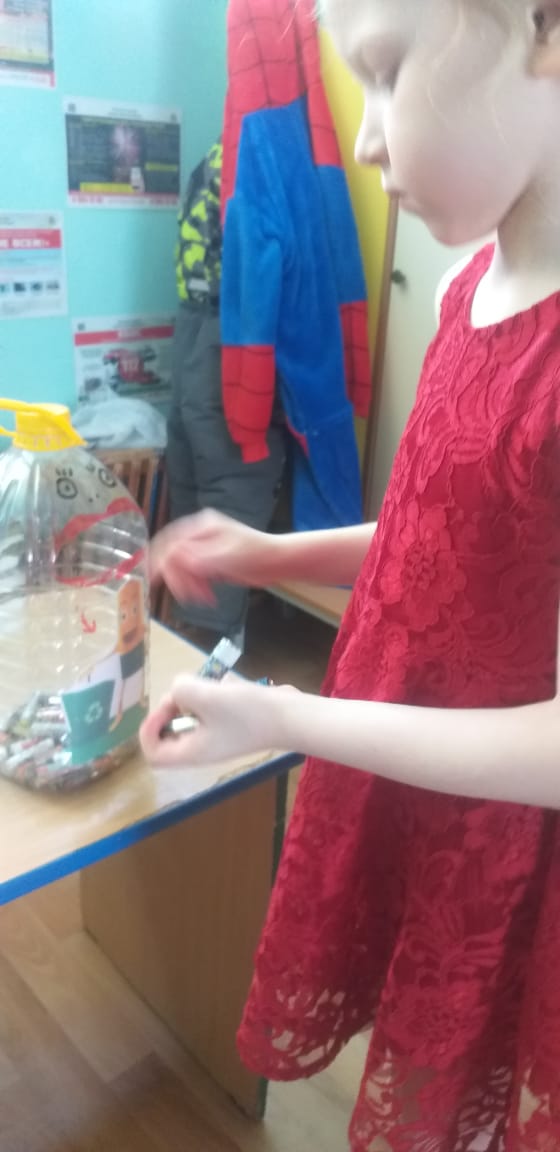 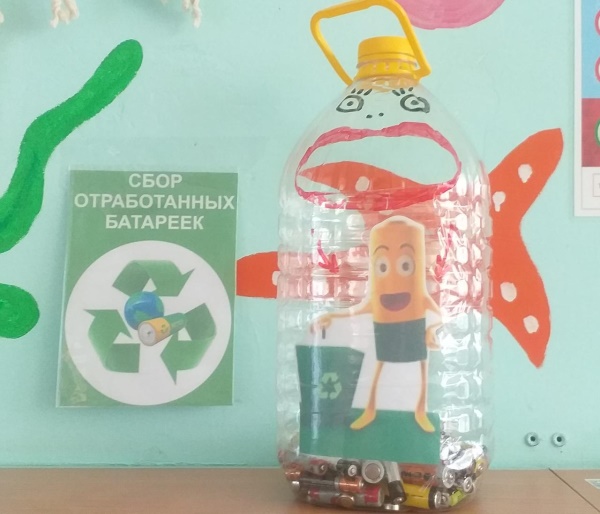 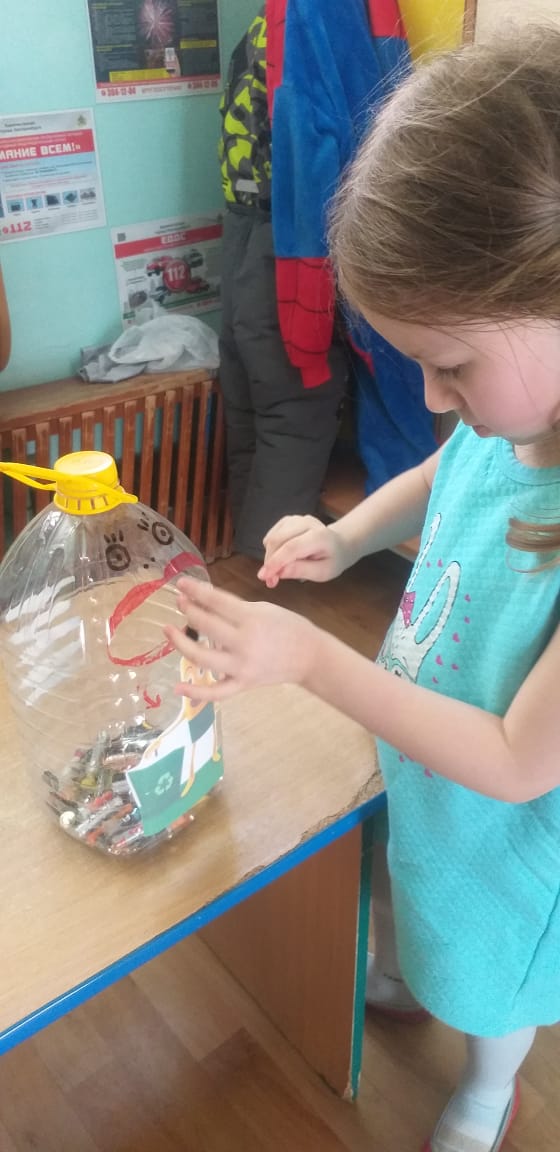 